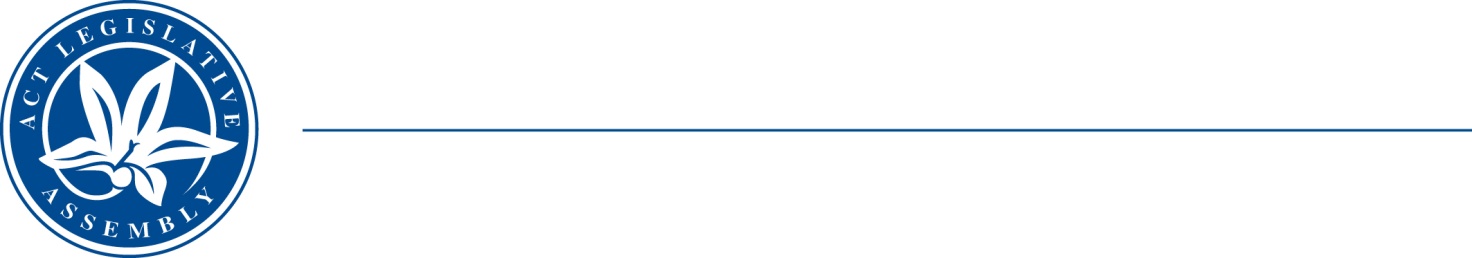 MEDIA RELEASEAssembly Health Committee looks forward to hearing views on ACT health programs for children and young peopleThe Standing Committee on Health and Community Wellbeing of the Legislative Assembly earlier this year announced that it would conduct a review of current programs health screening and support for ACT children and young people, as well as the ACT’s part in the national program combatting Fetal Alcohol Spectrum Disorder (FASD).The Committee Chair, Johnathan Davis MLA said the Committee on 30 March 2021 invited the ACT community to have their say on the issues raised for the Committee’s consideration. The Committee has also invited comment and submissions from Government, professions and other bodies associated with health programs for ACT children and young people. Mr Davis noted the Committee has set cob Friday, 25 June 2021 for lodgement of submissions.Mr Davis said, “The Committee wants to remind everyone interested to send their views to the Committee by 25 June 2021.  The Committee will be reviewing all issues raised for discussion and examination around its terms of reference and wants as high a level of community feedback and involvement as possible.”An invitation to make a submission is on the Committee’s website:https://www.parliament.act.gov.au/parliamentary-business/in-committees/committees/hcw/inquiry-on-current-review-of-act-health-programs-for-children-and-young-people17 June 2021STATEMENT ENDS.For comment - Committee Chair, Johnathan Davis MLA - (02) 620 50051For information on the inquiry, and making submissions - Committee Secretary, Andrew Snedden -(02) 620 50199Committee website - https://www.parliament.act.gov.au/parliamentary-business/in-committees/committees/hcw/inquiry-on-current-review-of-act-health-programs-for-children-and-young-peopleCommittee mailbox - LACommitteeHCW@parliament.act.gov.auTerms of ReferenceReview of ACT health programs for children and young peopleThat the Standing Committee on Health and Community Wellbeing inquire into programs in place in the ACT providing for children and young people to-assess the adequacy, availability, and implementation of the following:identify and review all aspects of current screening and health assessment programs and processes in the ACT for hearing, vision, speech, motor-skill difficulties, and general health of children and young people;identify and review in particular all aspects of current preventative programs and associated programs for screening, diagnosis, assessment and treatment in the ACT for Fetal Alcohol Spectrum Disorder (FASD);Identify and review current programs in the ACT providing services that address the support, treatment and assessment arising from diagnosis of anything requiring treatment in a) and b); and,d) any other relevant matters arising during the Committee’s inquiry.That, as part of its inquiry, the Committee report on the implementation of the National FASD Strategic Action Plan 2018-2028  (the National FASD plan) in the ACT.That, as part of its inquiry, the Committee report on the implementation of the National Action Plan for the Health of Children and Young People 2020-2030 (The National Action Plan) in the ACT.The Committee is to report its findings to the Assembly by the end of November 2021.30 March 2021